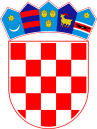   REPUBLIKA HRVATSKAVARAŽDINSKA ŽUPANIJA         OPĆINA VINICA          Općinsko vijećeKLASA: 024-04/23-01/URBROJ:2186-11-23-1Vinica, prosinca 2023. godineNa temelju članka 25. stavak 8. Zakona o poljoprivrednom zemljištu („Narodne novine“ br. 20/18., 115/18., 98/19. i 57/22) i članka 30. Statuta Općine Vinica („ Službeni vjesnik Varaždinske županije“ broj 30/20. i 09/21.), Općinsko vijeće Općine Vinica na sjednici održanoj _ prosinca 2023. godine, donijelo je I. izmjene i dopune Programautroška sredstava od naknade za promjenu namjene poljoprivrednog zemljišta u 2023. godiniČlanak 1.Programom utroška sredstava od naknade za promjenu namjene poljoprivrednog zemljišta za 2023. godinu (u daljnjem tekstu: Program) utvrđuje se namjena trošenja sredstva ostvarenih kao Prihod Proračuna Općine Vinica u 2023. godini po osnovi naknade za promjenu namjene poljoprivrednog zemljišta. Članak 2.Sredstva ostvarena od naknade za promjenu namjene poljoprivrednog zemljišta prihod su Općine Vinica u iznosu od 30% od ukupnog iznosa naknade, a za 2023. godinu se planiraju u iznosu od 49,00 €.Članak 3.Ostvarena sredstva iz članka 2. ovoga Programa koristit će se isključivo za okrupnjavanje, navodnjavanje, privođenje funkciji i povećanje vrijednosti poljoprivrednog zemljišta.Članak 4.Ovaj Program stupa na snagu osmog dana od dana objave u «Službenom vjesniku Varaždinske županije».								PREDSJEDNIK							Općinskog vijeća Općine Vinica								Predrag Štromar